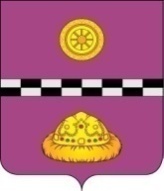 ПОСТАНОВЛЕНИЕот 10 мая  2018 г.                                                                                              № 170           Руководствуясь частью 15 статьи 13 Федерального закона от 27.07.2010 г.              № 210-ФЗ «Об организации предоставления государственных и муниципальных услуг», постановлением Правительства Российской Федерации от 16.05.2011 г.            № 373 «О разработке и утверждении административных регламентов исполнения государственных функций и административных регламентов предоставления государственных услуг», распоряжением администрации муниципального района «Княжпогостский» от 23.06.2010 г. № 138-р «Об утверждении Положения о порядке разработки административных регламентов исполнения муниципальных функций и оказания муниципальных услуг структурными подразделениями администрации муниципального района «Княжпогостский», в соответствии с экспертным заключением государственного казенного учреждения Республики Коми «Центр государственной юридической помощи и правого обеспечения» от 30.03.2018 г. № 02-04/948/1011           ПОСТАНОВЛЯЮ:           1. Внести в приложение к постановлению администрации муниципального района «Княжпогостский» от 20 апреля 2017 г. № 138 «Об утверждении административного регламента предоставления муниципальной услуги «Передача муниципального имущества в доверительное управление» (далее – Административный регламент) следующие изменения:           1.1. Подпункт «ж» пункта 2.8. изложить в следующей редакции:  « ж) при проведении аукциона в соответствии с Постановлением N 333 документ, содержащий сведения о доле Российской Федерации, субъекта Российской Федерации или муниципального образования в уставном капитале юридического лица (реестр владельцев акций либо выписка из него или заверенное печатью юридического лица (при наличии печати) и подписанное его руководителем письмо);» 1.2. Раздел 3 Административного регламента дополнить следующими пунктами:«Исправление допущенных Органом опечаток и ошибок в проекте договора безвозмездного пользования, выданном Заявителю.3.7. Основанием для начала исполнения административной процедуры является обращение Заявителя в Орган с заявлением о внесении исправлений в проект договора, в связи с допущением Органом опечатки или ошибки. Прием и регистрация указанного заявления осуществляется в порядке, установленном в п. 3.2 Административного регламента.3.8. Специалист Органа, ответственный за регистрацию заявления в течение 1 рабочего дня регистрирует обращение Заявителя и передает его специалисту Органа,  ответственному за принятие решения.Специалист Органа, ответственный за принятие решения о предоставлении услуги, в течение одного рабочего дня вносит соответствующее исправление в проект договора и направляет его Заявителю.3.9. Критерием принятия решения является подписание проекта договора Заявителем.3.10.Максимальный срок исполнения административной процедуры составляет не более 2 рабочих  дней со дня принятия Органом обращения Заявителя о внесении исправлений в проект договора.3.11. Результатом исполнения административной процедуры является направление Заявителю исправленного проекта договора. Результат выполнения административной процедуры фиксируется специалистом Органа, ответственным за принятие решения в журнале регистрации договоров доверительного управления.»        1.3. Пункт 5.18. Административного регламента изложить в следующей редакции:«5.18. Информация о порядке подачи и рассмотрения жалобы размещается:на информационных стендах, расположенных в Органе, в МФЦ;на официальных сайтах Органа, МФЦ;на порталах государственных и муниципальных услуг (функций).»2. Контроль за исполнением настоящего постановления возложить на заместителя руководителя администрации, курирующего вопросы по управлению муниципальным имуществом.Руководитель администрации                                                                    В. И. ИвочкинО внесении изменений в постановление администрации муниципального района «Княжпогостский» от 20 апреля 2017 г. № 138 «Об утверждении административного регламента предоставления муниципальной услуги «Передача муниципального имущества в доверительное управление»